Rheinbahnstraße 3, 65185 Wiesbaden, 
Tel.: 0611 – 3 41 91 24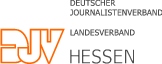 info@djv-hessen.de, www.djv-hessen.dePresseFoto Hessen-Thüringen 2018______________________________________________________________________________________Anmeldung (bitte per E-Mail an info@djv-hessen.de)zur Vernissage, Freitag, 3. Mai 2019 Beginn 16:30 UhrEinlass 16:00 UhrIHK Wiesbaden, Wilhelmstraße 24 – 26Ich nehme an der Ausstellungseröffnung teil:  Ich nehme teil mit    Personen.Name 	          Vorname		Straße, Nr. 	PLZ, Ort		Institution		Datum, Unterschrift 